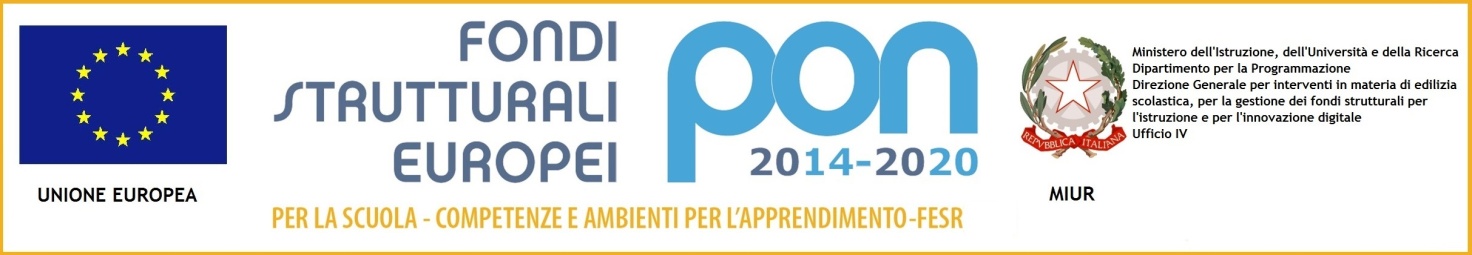 Al Dirigente Scolastico dell’Istituto Comprensivo “S. A. Guastella” di           CHIARAMONTE GULFIIl/la sottoscritto/a _________________________________ nato/a a ___________________ il __________________________ e residente a ____________________________________ in via _________________________________________________ nr ________________, in qualità di _________________________________________ in servizio presso codesta Istituzione ScolasticaDICHIARALa propria disponibilità a svolgere incarico inerente il proprio profilo professionale per la realizzazione delle attività formative relative all’attuazione dei Progetti:IMPARARE GIOCANDO - 10.2.1A-FSEPON-SI-2019-140 - CUP: I48H18000300007POTENZIA…MENTE - 10.2.2A-FSEPON-SI-2019-239 - CUP: I48H18000310007Dichiara di essere a conoscenza che l’incarico dovrà essere effettuato in orario straordinario e che  il compenso sarà erogato per le ore effettivamente prestate secondo gli importi previsti dal vigente CCNL per le attività aggiuntive del personale ATA.  Autorizza, inoltre, il trattamento dei propri dati personali, ai sensi dell’art. 13 del decreto legislativo 196/2003 e dell’art. 13 del Regolamento UE 679/2016 e successive modifiche ed integrazioni, ai fini dello svolgimento dell’attività istituzionale dell’Amministrazione.DATA _______________					FIRMA ________________________SINOSINO